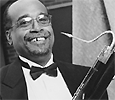    Cedric Coleman       Hons.B.Mus. (Bassoon Performance)
       M.Mus. (Bassoon Performance)       email: cedric@RenaissanceSchooloftheArts.comWhile completing his Bachelor of music and Master of Music degrees at the New England Conservatory of Music in Boston, Cedric Coleman was an extra bassonist with the Boston Symphony and Boston Pops Orchestras. He was solo bassonist with the United States Air Force Concert Band Orchestra and Woodwind Quintet in Washington D.C. and was a member of the New World Symphony in New York and the National Ballet of Canada Orchestra. He was taught at the Southeastern Massachusetts Technological Institute and won the Benjamin Delson Memorial Prize at the 1968 Tanglewood Festival. He is Principal Bassonist with the Kitchener-Waterloo Symphony and the Canadian Chamber Ensemble. He has served on the faculty at Wilfrid Laurier University since 1975 and in the summer months as principal bassoon at the Eastern Philharmonic Orchestra and on the bassoon faculty of the Eastern Music Festival in Greensborough, North Carolina.<p><span style="font-weight: bold;"><img style="float: left;" src="/files/39_cedric.gif" alt="" /> </span></p><div id="main_content"><div id="main_content_padding"><h2>&nbsp;&nbsp;&nbsp;&nbsp; Cedric Coleman</h2><p>&nbsp;&nbsp;&nbsp;&nbsp;&nbsp;&nbsp; <span style="font-style: italic;"> Hons.B.Mus. (Bassoon Performance)</span><br style="font-style: italic;" /> &nbsp;&nbsp;&nbsp;&nbsp;&nbsp;&nbsp; <span style="font-style: italic;"> M.Mus. (Bassoon Performance)</span></p><p>&nbsp;&nbsp;&nbsp;&nbsp;&nbsp;&nbsp; <span style="font-style: italic;"> email: </span><a href="mailto:cedric@RenaissanceSchooloftheArts.com">cedric@RenaissanceSchooloftheArts.com</a></p><hr style="width: 100%; height: 2px;" /><p>While completing his Bachelor of music and Master of Music degrees at the New England Conservatory of Music in Boston, Cedric Coleman was an extra bassonist with the Boston Symphony and Boston Pops Orchestras. He was solo bassonist with the United States Air Force Concert Band Orchestra and Woodwind Quintet in Washington D.C. and was a member of the New World Symphony in New York and the National Ballet of Canada Orchestra. He was taught at the Southeastern Massachusetts Technological Institute and won the Benjamin Delson Memorial Prize at the 1968 Tanglewood Festival. He is Principal Bassonist with the Kitchener-Waterloo Symphony and the Canadian Chamber Ensemble. He has served on the faculty at Wilfrid Laurier University since 1975 and in the summer months as principal bassoon at the Eastern Philharmonic Orchestra and on the bassoon faculty of the Eastern Music Festival in Greensborough, North Carolina.</p></div></div>